 Understanding Disease Agents:
Fill in the missing boxes…Then Print and add to page 13!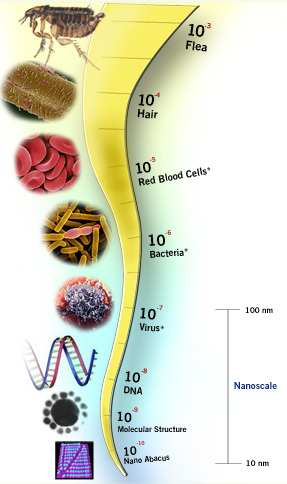 BacteriaVirusFungusMade of Cells?YesMulticellular/UnicellularUnicellular (one cell)Heterotroph/Autotroph?HeterotrophNucleus/No NucleusNo NucleusMagnification Needed to See?High Power (400x)Name one ExampleStreptococcus (strep throat cause)One Picture of an example organism…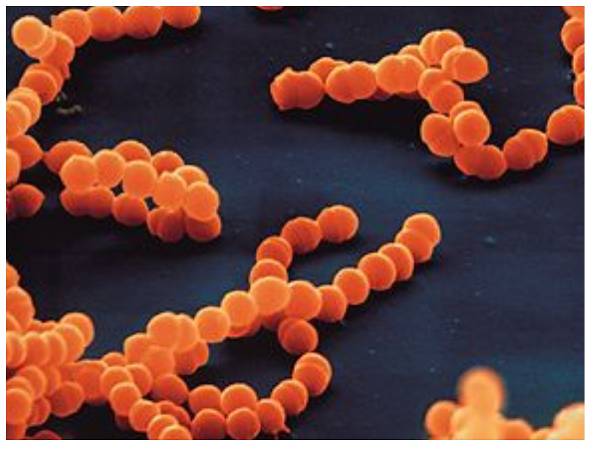 